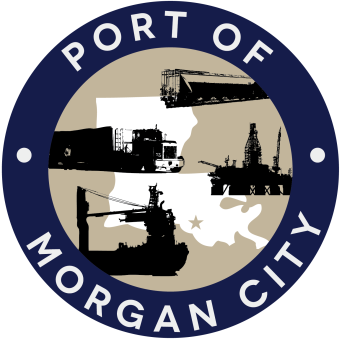 AGENDA AND TERMINAL DISTRICTRegular Meeting of May 9, 2016 – 5:00 p.m. – 7327 Highway 182Call to OrderRoll CallInvocation  Pledge of AllegianceMinutesRegular Meeting of April 11, 2016Finance Report 	A.	Presentation and discussion of financial reports for April 2016 – Deborah GarberB.	Invoices Guest(s)  	A.	United States Coast Guard	B.	Corps of Engineers, New Orleans DistrictRaymond “Mac” Wade - Executive Director’s ReportA.	Consultant – Michael Knobloch, Knobloch Professional Services, LLCB.	Consultant – Clay Breaud, Providence/GSE C.	Consultant –Carl Blum, Architect D.	Cindy Cutrera, Manager of Economic DevelopmentGerard Bourgeois - Legal Report   New Business Discussion and any action on Insurance Renewal Quotes from Paul’s Agency, LLCDiscussion and any action on amendment to the District Board’s By-LawsOld Business A.	Discussion and any action on leasing, improvements, maintenance and repairs to facility, including Coast Guard lease(s)B. 	Discussion and any action regarding the U.S. Department of Homeland Security grant program, including request for proposals, bids, purchases, project management, generators, computer data system and NOAA ports system(s).C. 	Discussion and any action on Government Operations and Emergency Center including bids, purchases, project agreements, change orders, inspection, payments, leasing and Facility Planning and Control D.	Discussion and any action on Atchafalaya River Channel dredging and sediment management, including survey services, consulting services and economic study(ies) E.	Discussion and any action on 2016 flood fight. Adjournment In accordance with the Americans with Disabilities Act, if you need special assistance, please contact Tori Henry at 985-384-0850, describing the assistance that is necessary. 